Figure S1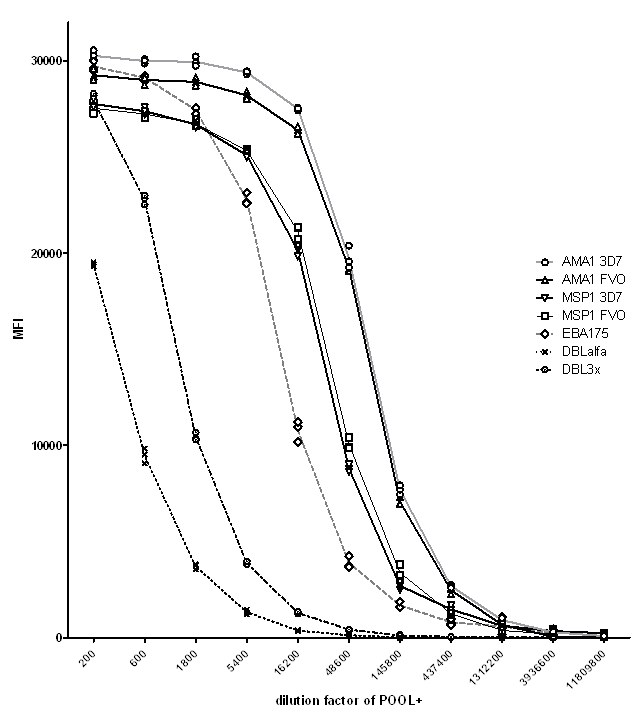 